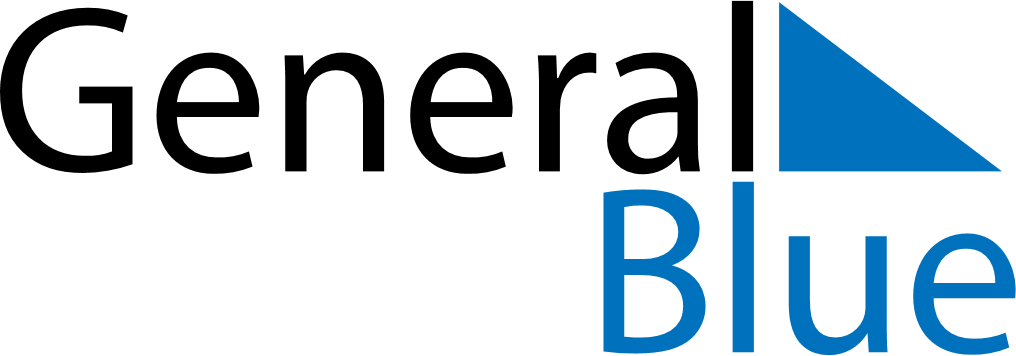 October 2022October 2022October 2022CuracaoCuracaoSUNMONTUEWEDTHUFRISAT123456789101112131415Curaçao Day16171819202122232425262728293031